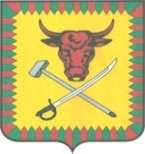 ПОСТАНОВЛЕНИЕ  Администрации сельского поселения «Елизаветинское»     «12  » ноября    2018 г.                                                                             № 40 О внесении  имущества в реестр муниципальной собственности сельского поселения «Елизаветинское»                         В соответствии со статьей 50 Федерального Закона от 6 октября 2003 года № 131-ФЗ «Об общих принципах организации местного самоуправления в Российской Федерации» и пунктом 11 статьи 154 Федерального закона от 22 августа 2004 года № 122-ФЗ «О внесении изменений в законодательные акты Российской Федерации и признании утратившими силу некоторых законодательных актов Российской Федерации в связи с принятием федеральных законов «О внесении изменений и дополнений в Федеральный закон «Об общих принципах организации законодательных (представительных) и исполнительных органов государственной власти субъектов Российской Федерации» и «Об общих принципах организации местного самоуправления в Российской Федерации», руководствуясь Уставом сельского поселения и результатами инвентаризации основных средств постановляю:1.Включить в реестр муниципальной собственности сельского поселения «Елизаветинское» следующее имущество:- специалисту администрации сельского поселения «Елизаветинское» внести соответсвующие изменения в реестр муниципальной собственности сельского поселения «Елизаветинское». Глава сельского поселения«Елизаветинское» 					Гудков В.Н.№п/пНаименование объекта Год ввода в эксплуатацию Инвентарный номер Балансовая стоимостьОснование 1Комплект материально-технических средств 2013 г01 02 00917868,00Распоряжение Департамента №5306/р от 25.09.2014 гПостановление Админ Чит района №3175 от 25.11.2014 года о включении в реестр 2Компютер 2009 г01 02 00647940,34Распоряжение Департамента №4069/рОт 07.09.2009 г 3Ноутбук2011 г01 02 008 28630,00Инвентаризация Распоряжение №11 от 02.11.2018 г 4Компьютер 2003 г01 02 00517220,00Инвентаризация Распоряжение №11 от 02.11.2018 г5Компьютер2012 г01 02 00425111,00Инвентаризация Распоряжение №11 от 02.11.2018 г6Компьютер2011 г01 02 00325002,00Инвентаризация Распоряжение №11 от 02.11.2018 г7Компьютер2011 г01 02 00225002,00Инвентаризация Распоряжение №11 от 02.11.2018 г8Компьютер2008 г01 02 001 28870,00Инвентаризация Распоряжение №11 от 02.11.2018 г